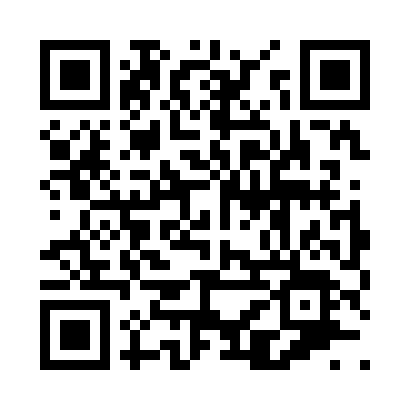 Prayer times for Rosebud, Alabama, USAMon 1 Jul 2024 - Wed 31 Jul 2024High Latitude Method: Angle Based RulePrayer Calculation Method: Islamic Society of North AmericaAsar Calculation Method: ShafiPrayer times provided by https://www.salahtimes.comDateDayFajrSunriseDhuhrAsrMaghribIsha1Mon4:265:4712:534:337:589:192Tue4:265:4712:534:337:589:193Wed4:275:4712:534:337:589:194Thu4:285:4812:534:347:589:185Fri4:285:4812:534:347:589:186Sat4:295:4912:534:347:589:187Sun4:295:4912:544:347:589:188Mon4:305:5012:544:347:589:179Tue4:315:5012:544:347:579:1710Wed4:315:5112:544:357:579:1611Thu4:325:5112:544:357:579:1612Fri4:335:5212:544:357:569:1513Sat4:345:5312:544:357:569:1514Sun4:345:5312:554:357:569:1415Mon4:355:5412:554:357:559:1416Tue4:365:5412:554:357:559:1317Wed4:375:5512:554:357:549:1318Thu4:375:5512:554:357:549:1219Fri4:385:5612:554:367:539:1120Sat4:395:5712:554:367:539:1121Sun4:405:5712:554:367:529:1022Mon4:415:5812:554:367:529:0923Tue4:425:5912:554:367:519:0824Wed4:425:5912:554:367:519:0725Thu4:436:0012:554:367:509:0726Fri4:446:0112:554:367:499:0627Sat4:456:0112:554:367:499:0528Sun4:466:0212:554:367:489:0429Mon4:476:0212:554:367:479:0330Tue4:486:0312:554:357:469:0231Wed4:486:0412:554:357:469:01